AS Latvijas Gāze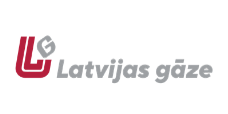 Центр обслуживания клиентов: ул. Вагону, 20, г. Рига, LV-1009Тел.: 67869866, электронный адрес: info@lg.lvЗАЯВКА на расторжение договора< Mai 2020 > PrOtTrCePkSeSv 12345678910111213141516171819202122232425262728293031< 2020 > JanvārisFebruārisMartsAprīlisMaijsJūnijsJūlijsAugustsSeptembrisOktobrisNovembrisDecembris< 2020 - 2029 > 2020202120222023202420252026202720282029Прошу расторгнуть заключенный мной с акционерным обществом AS Latvijas Gāze договор (абонентский номер)                                         о поставке природного газа к газифицированному объекту (адрес)
                                                                                                                                        , начиная с (дата прекращения использования природного газа)              20     г. и показания счетчика                                                                   .Основание прекращения действия договора: прекращение подачи природного газа (обеспечивает оператор системы распределения AS Gaso, тел. 155, эл. почта: info@gaso.lv) смена пользователя (просим указать имя, фамилию, электронный адрес, номер телефона нового пользователя, если они известны)                                                                                                       . Bottom of FormИмя, фамилияПерсональный кодАдрес для корреспонденцииТелефонЭл. почта/подпись//дата/